Nemocnice Trutnov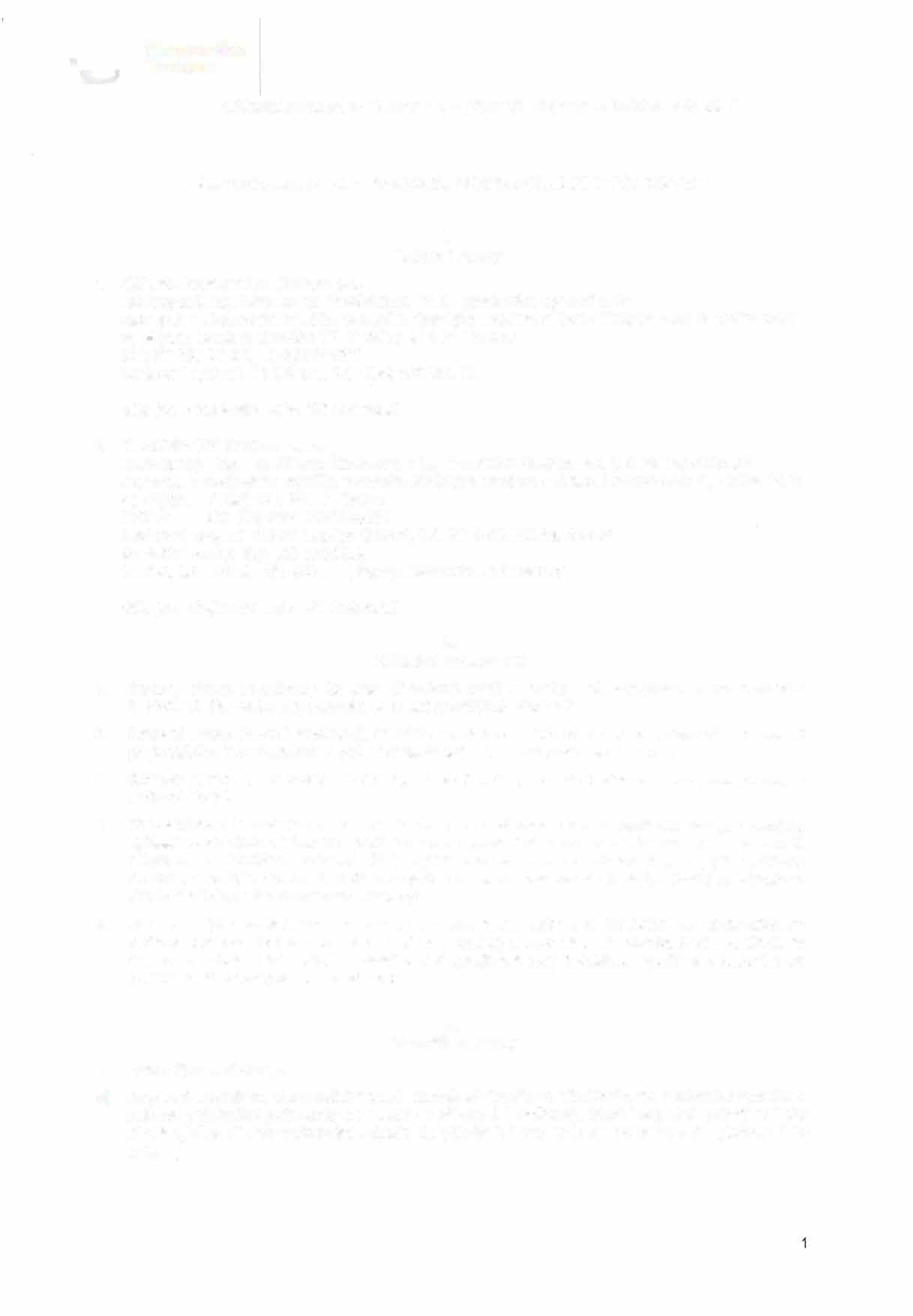 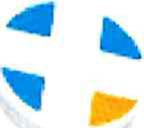 Oblastní nemocnice Trutnov a.s. - převzetí, přeprava a likvidace odpadů liRÁMCOVÁ SMLOUVA O PŘEVZETÍ, PŘEPRAVĚ A LIKVIDACI ODPADŮI.Smluvní stranyOblastní nemocnice Trutnov a.s.zastoupená: Ing. Miroslavem Procházkou, Ph.O., předsedou správní radyzapsaná: v obchodním rejstříku vedeném Krajským soudem v Hradci Králové oddíl B, vložka 2334 se sídlem: Maxima Gorkého 77, Kryblice, 541 01 Trutnov,IČ/DIČ: 260 00 237/ CZ699004900bankovní spojení: ČSOB a.s., č.ú. 186345575/0300 dále jen „předávající nebo též zadavatel"TRANSPORT Trutnov s.r.o.zastoupený: xxxx a x xxx, jednateli společnosti zapsaná: v obchodním rejstříku vedeném Krajským soudem v Hradci Králové oddíl C, vložka 7468 se sídlem: V Aleji 131,541 01 TrutnovIČ/DIČ: 620 636 588/ CZ62063588bankovní spojení: ČSOB Hradec Králové, č.ú. 8010-0808006923/0300 kontaktní osoby: xxxxxtelefon, fax,e-mail:  xxxxdále jen „přejímající nebo též dodavatel"li.Základní ustanoveníSmluvní strany se dohodly, že tento závazkový vztah a vztahy  z něj vyplývající se řídí zákonem  č. 89/2012 Sb., občanský zákoník,ve znění pozdějších předpisů.Smluvní strany shodně prohlašují, že údaje uvedené ve smlouvě a taktéž oprávnění k podnikání přejímajícího jsou v souladu s právní skutečností v době uzavření této smlouvy.Smluvní strany se zavazují, že změny dotčených údajů oznámí písemně bez prodlení druhé smluvní straně.Tato smlouva je uzavírána na základě výsledku zadávacího řízení podlimitní veřejné zakázky vyhlášené ve zjednodušeném řízení s názvem „Oblastní nemocnice Trutnov a.s. - převzetí, přepravě a likvidaci odpadů Ill.", jejímž zadavatelem je předávající, a jejíž zadávací dokumentace byla dne 31. 3. 2021 uveřejněna na profilu zadavatele (dále jen „Veřejná zakázka"). (bude doplněno před uzavřením smlouvy)Zadavatel (předávající) bude v souladu s ustanovením zákona č. 541/2020 sb. shromažďovat (krátkodobě soustřeďovat odpad v místě jeho vzniku) a provádět sběr (krátkodobě soustřeďovat odpad) za účelem jeho předání další osobě (přejímajícímu) k dalšímu využití či odstranění za podmínek stanovených touto smlouvou.Ill.Předmět smlouvy1	Předmětem smlouvy je:bezplatné zapůjčení shromažďovacích nádob přejímajícího předávajícímu v takovém rozsahu a velikosti (minimální požadavky na nádoby v příloze č.1 smlouvy}, které bezpečně pokryjí potřeby předávajícího při shromažďování odpadů dle přílohy č.1 této smlouvy po celou dobu platnosti této smlouvyNemocnice TrutnovOblastní nemocnice Trutnov a.s. - převzetí, přeprava a likvidace odpadů lib) služba spočívající v převzetí vybraných odpadů vyprodukovaných a shromážděných zadavatelem (předávajícím) do vlastnictví dodavatele (přejímajícího), oprávněného k jejich přepravě a dalšímu využití nebo odstranění za následujících podmínek:Fyzické převzetí (odvoz naložených sběrných nádob ve vlastnictví přejímajícího dopravním prostředky přejímajícího) bude přejímajícím prováděna pravidelně ve dnech pondělí, středa a pátek v době mezi 6.00 až 14.00 hod na určeném místě v areálu předávajícího. V případě, že na určený den přejímky připadne den pracovního volna, je přejímající povinen pravidelný smluvně dohodnutý termín přejímky odpadu dodržet.Pravidelné, smluvně dohodnuté, fyzické převzetí odpadu není nijak ovlivněno váhovým množstvím odpadu.Předpokládané roční množství (hmotnost) předávaného odpadu činí cca 150.000 kg.Druhy předávaných odpadů jsou uvedeny v příloze č. 1 této smlouvy.Předávající bude provádět ukládání vytříděných odpadů do obalů (včetně označení), jejich zvážení a shromáždění na místě převzetí (nakládky).Předávající, z titulu původce odpadu, bude vést průběžnou evidenci v rozsahu stanoveným zákonem. Přejímající se zavazuje spolupracovat s předávajícím při vedení evidence odpadu i jeho přepravy a při zpracování ročního hlášení o odpadech a zadávání do systému ISPOP.Přejímající při každém převzetí potvrdí předávajícímu předávací protokol s uvedením katalogových čísel a množstvím (hmotností) předávaných odpadů.Potvrzením předávacího protokolu přejímajícím se předané odpady uložené na mobilní zařízení přejímajícího stávají vlastnictvím přejímajícího.2. Smluvní strany shodně prohlašují, že předmět smlouvy není plněním nemožným  a  že  tuto smlouvu uzavřely po pečlivém zvážení všech možných důsledků.IV.Práva a povinnosti smluvních stranPřejímající se zavazuje řádně a včas, v souladu se zněmí této smlouvy, přejímat vybrané odpady produkované a shromážděné předávajícím.Předávající je povinen, v souladu se zněním této smlouvy, řádně a včas hradit za vykonávanou službu přejímajícímu dohodnutou cenu.Nebezpečí škody způsobené zacházení s odpady přechází na přejímajícího okamžikem převzetí odpadu (podpisu předávacího protokolu).v.Smluvní cena a platební podmínkySmluvní strany se dohodly na ceně za vykonávanou službu takto: Cena za převzetí, následnou přepravu, likvidaci či využití 1 kg odpadu:celkem bez DPH DPHCena celkem včetně DPH(slovy: dvacet jedna koruna sedmdesát osm haléřů)18, 00 Kč3,78 Kč21,78 KčSmluvní cena je po dobu trvání smlouvy stanovena jako maximální a nepřekročitelná. Její výše může být změněna pouze vlivem „vyšší moci" - tj. např. z důvodu změny sazby DPH, změny příslušných legislativních předpisů apod.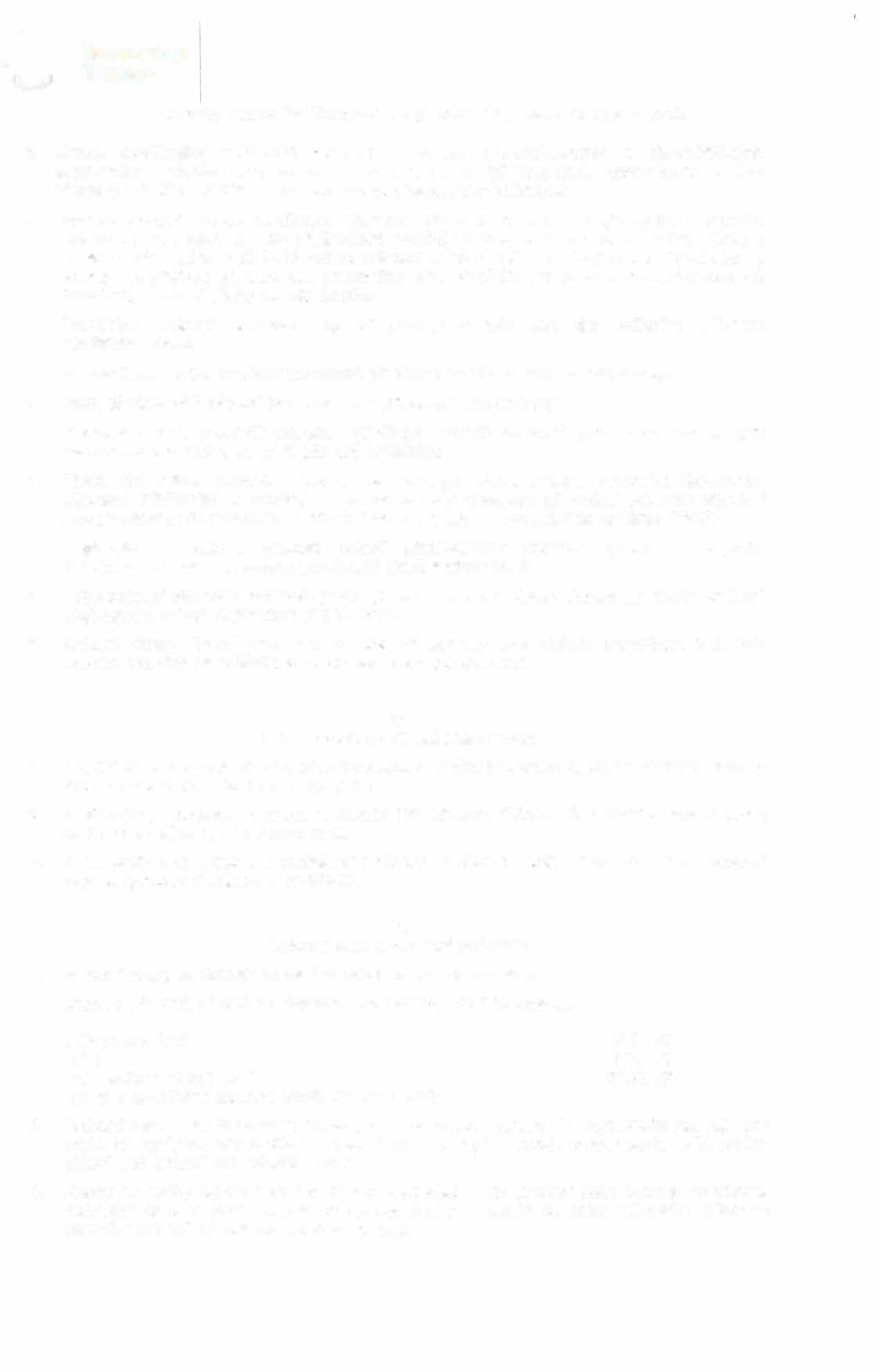 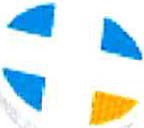 Zálohy na platby nejsou sjednány. Plnění vyplývající z této smlouvy bude hrazeno na základě daňových dokladů (dále jen ,,faktur") vystavených přejímajícím za každý kalendářní měsíc na základě skutečně převzatého množství odpadu.2Nemocnice TrutnovOblastní nemocnice Trutnov a.s. - převzetí, přeprava a likvidace odpadů liLhůta splatnosti faktur je do 14 dní ode dne doručení faktury, povinnost zaplatit je splněna dnem odepsání příslušné částky z účtu předávajícího.Faktura musí obsahovat náležitosti stanovené platnými právními předpisy. Kromě těchto náležitostí je přejímající povinen vyznačit na faktuře i tyto skutečnosti - předmět smlouvy a jeho přesnou specifikaci, vlastnoruční podpis vystavitele včetně kontaktního telefonu. Přílohou faktury bude oboustranně potvrzená kopie předávacího protokolu o předání odpadů.Nebude-li faktura obsahovat některou náležitost nebo bude chybně vyúčtována cena, je předávající oprávněn fakturu před uplynutím lhůty splatnosti vrátit druhé smluvní straně bez zaplacení k provedení opravy. Ve vrácené faktuře vyznačí předávající důvod vrácení. Druhá smluvní strana provede opravu vystavením nové faktury. Vrátí-li předávající vadnou fakturu druhé smluvní straně, přestává běžet původní lhůta splatnosti. Celá lhůta běží opět ode dne doručení nově vyhotovené faktury předávajícímu. Stejný termín splatnosti platí i při placení jiných plateb souvisejících s plněním této smlouvy (např. úroků z prodlení, smluvní pokuty, náhrady škod aj.).VI.Termín a místo plnění1.	Termín plnění:	období od 1. 7. 2021 do 30. 6. 2025Místo plnění:	Oblastní nemocnice Trutnov a.s., M. Gorkého 77, TrutnovKontaktní osoby:Za předávajícího:Jméno a příjmení, funkce: E-mail:Telefon:Za přejímajícího:Jméno a příjmení, funkce: E-mail:Telefon:xxx xxxxxxxx obchodní zástupcexxxxMožnosti předčasného ukončení smlouvy: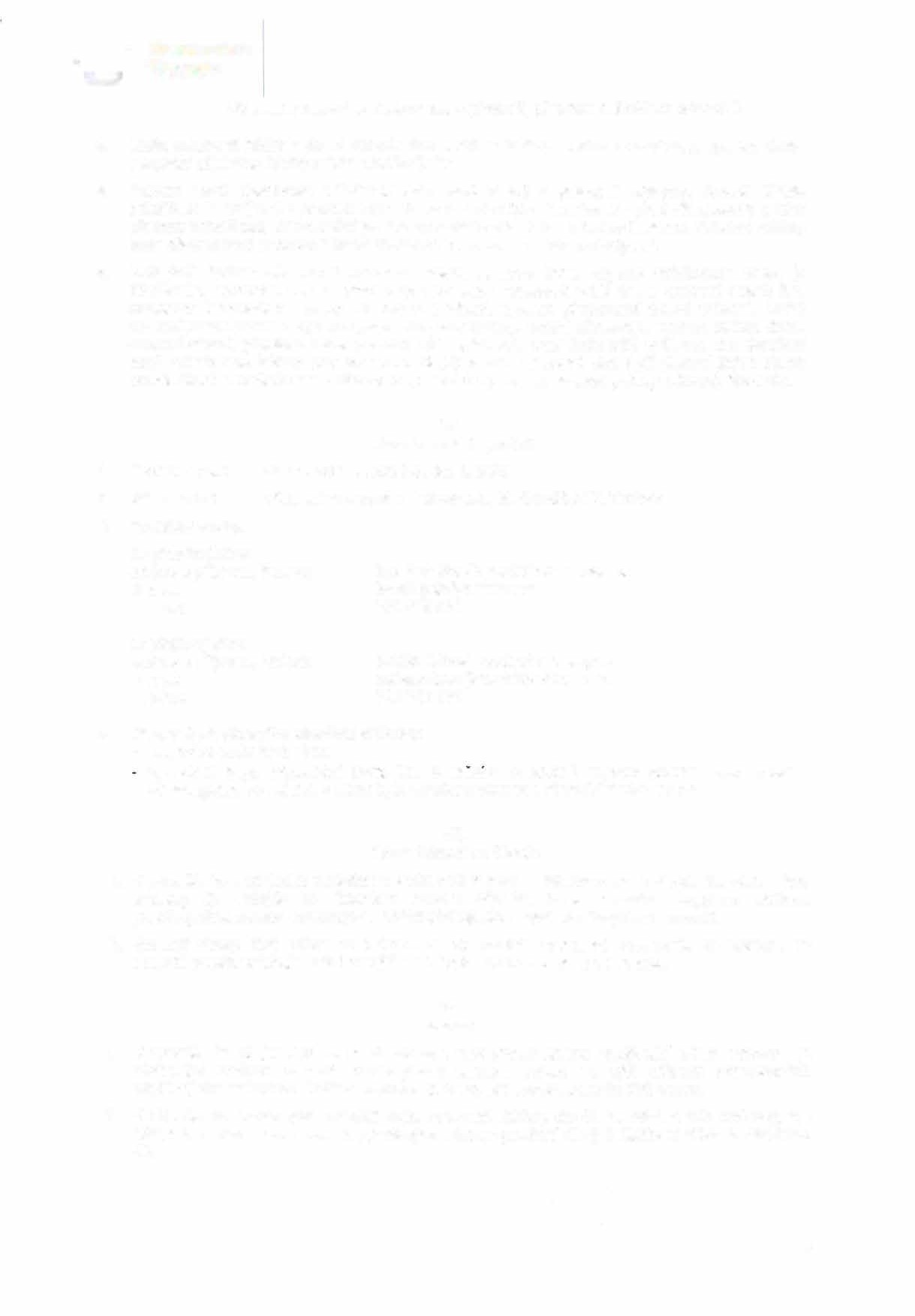 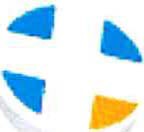 -	dohodou smluvních stranvýpovědí, když výpovědní lhůta činí 3 mesIce a začíná plynout prvním dnem měsíce následujícího po měsíci, v němž byla doručena písemná výpověď druhé straněVII.Odpovědnost za škoduV případě, že v důsledku nedodržení smluvních termínů přejímky odpadů dle čl. Ill., odst. 1 této smlouvy (tj. nedojde ke včasnému odvozu odpadů), bude kontrolním orgánem uložena předávajícímu sankce, zavazuje se přejímající její plnou výši předávajícímu nahradit.Smluvní strany mají právo na náhradu škody vzniklé z porušení povinností, ke kterému se smluvní pokuta vztahuje, a to i ve výši přesahující sjednanou smluvní pokutu.VIII.SankceV případě, že přejímající nedodrží závazek vůči předávajícímu vyplývající z této smlouvy, je přejímající povinen zaplatit předávajícímu smluvní pokutu ve výši nákladů vynaložených předávajícím za řádnou likvidaci nepřevzatých odpadů prostřednictvím třetí osoby.V případě, že předávající nedodrží dobu splatnosti faktury dle čl. V., odst. 4 této smlouvy, má přejímající právo požadovat na předávajícím úrok z prodlení dle§ 2 Nařízení vlády č. 351/2013 Sb.3Nemocnice Trutnov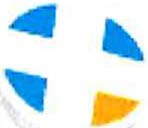 IOblastní nemocnice Trutnov a.s. - převzetí, přeprava a likvidace odpadů liIX.Závěrečná ustanovení1. Změnit nebo doplnit tuto smlouvu mohou smluvní strany pouze formou písemných dodatků, které budou číslovány vzestupně, výslovně prohlášeny za dodatek této smlouvy a podepsány osobami oprávněnými jednat jménem nebo za smluvní strany.Případná neplatnost některého z ustanovení této smlouvy nemá za následek neplatnost ostatních ustanovení.Pro případ, že kterékoliv ustanovení této smlouvy se stane neúčinným nebo neplatným, smluvní strany se zavazují bez zbytečných odkladů nahradit takové ustanovení novým.Písemnosti se považují za doručené i v případě, že kterákoliv ze stran její doručení odmítne, či jinak znemožní.Smluvní strany shodně prohlašují, že si tuto smlouvu přečetly před jejím podpisem, že byla uzavřena  po  vzájemném  projednání   podle   jejich   pravé  a  svobodné  vůle   určitě,   vážně   a srozumitelně, nikoliv v tísni nebo za nápadně nevýhodných podmínek a její autentičnost stvrzují svými podpisy.Vztahuje-li se na tuto  smlouvu povinnost uveřejnění  prostřednictvím registru  smluv  dle zákona č. 340/2015 Sb., o zvláštních podmínkách účinnosti některých smluv, uveřejňování těchto smluv a o registru smluv (zákon o registru smluv), v platném znění, souhlasí obě smluvní strany s tímto uveřejněním a sjednávají, že předávající odešle tuto smlouvu správci registru smluv k uveřejnění prostřednictvím registru smluv bez zbytečného odkladu, nejpozději však do 30 dnů od uzavření této smlouvy.Smluvní strany jsou povinny vyvíjet veškeré úsilí k vytvoření potřebných podmínek pro realizaci předmětu smlouvy, které vyplývají z jejich smluvního postavení. To platí i v případech, kde to není výslovně uloženo v jednotlivých ustanoveních smlouvy. Především jsou smluvní strany povinny vyvinout součinnost v rámci smlouvou upravených postupů a vyvinout potřebné úsilí, které lze na nich v souladu s pravidly poctivého obchodního styku požadovat, k řádnému splnění jejich smluvních povinností.Pokud jsou kterékoli ze smluvních stran známy okolnosti, které jí brání, aby dostála svým smluvním povinnostem, sdělí to neprodleně písemně druhé smluvní straně. Smluvní strany se zavazují neprodleně odstranit v rámci svých možností všechny okolnosti, které jsou na jejich straně a které brání splnění jejich smluvních povinností. Pokud k odstranění těchto okolností nedojde, je druhá smluvní strana oprávněna požadovat splnění povinnosti v náhradním termínu, který stanoví s přihlédnutím k povaze záležitosti.Tato smlouva je vyhotovena ve dvou stejnopisech s platností originálu podepsaných oprávněnými zástupci smluvních stran, přičemž předávající obdrží jedno vyhotovení a přejímající jedno vyhotovení.Smlouva nabývá účinnosti dnem zveřejnění podepsané smlouvy v registru smluv dle platného zákona č. 340/2015 Sb.Přílohy smlouvy:Příloha č. 1 - seznam druhů předávaných odpadů, minimální požadavky na shromažďovací nádobyV Trutnove. dne ..6.5.26.5.2021............................Za předávajícíhoIng. Miroslav Procházka, Ph.O. předseda správní rady11.5.2021vf;   f.·······	·axxxx(I)	4Příloha  č. 1smlouvy o převzetí, přepravě a likvidaci odpadůuzavřená meziPředávajícím: Oblastní nemocnice Trutnov a.s.se sídlem: Maxima Gorkého 77, Kryblice, 541 01 Trutnovspolečnost je zapsaná v obchodním rejstříku, vedeného u Krajského soudu v Hradci Králové, oddíl B, vložka 2334zastupuje: Ing. Miroslav Procházka, Ph.O., předseda správní rady bankovní spojení: ČSOB, a.s.číslo účtu: 186345575/0300 IČ:26000237DIČ: CZ699004900aPřebírajícím: TRANSPORT Trutnov s.r.o. zastoupený: xxxxx, jednateli společnostizapsaná: v obchodním rejstříku vedeném Krajským soudem v Hradci Králové oddíl C, vložka 7468 se sídlem: V Aleji 131, 541 01 TrutnovIČ/DIČ: 620 636 588/ CZ62063588bankovní spojení: ČSOB Hradec Králové, č.ú. 8010-0808006923/0300 kontaktní osoby: xxxxtelefon, fax, e-mail: xxxxx,xxxxxČíslo odpadudle Katalogu odpadůSeznam odpadů, které jsou předmětem předáníz vyhl. č.381/2001 Sb.	popis odpadupřepokládané roční množství (kg)nádoba	min. početnádobcca 3,5 x 2,5 x 2 mna prevenci infekcecca 3,5 x 2,5 x 2 mna prevenci infekcecca 3,5 x 2,5 x 2 m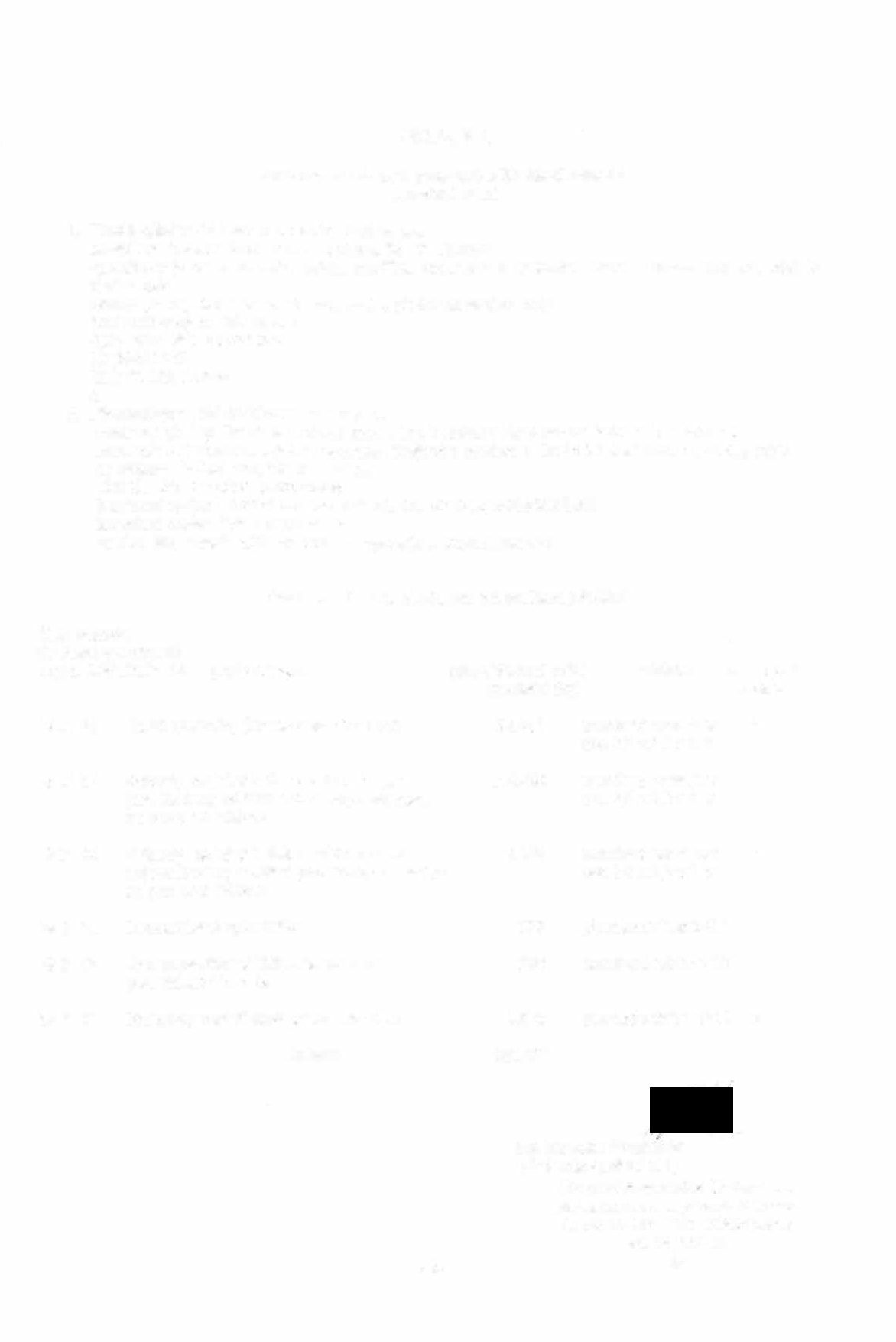 pod číslem 18 01 08�-předseda správní rady- 1 -	G)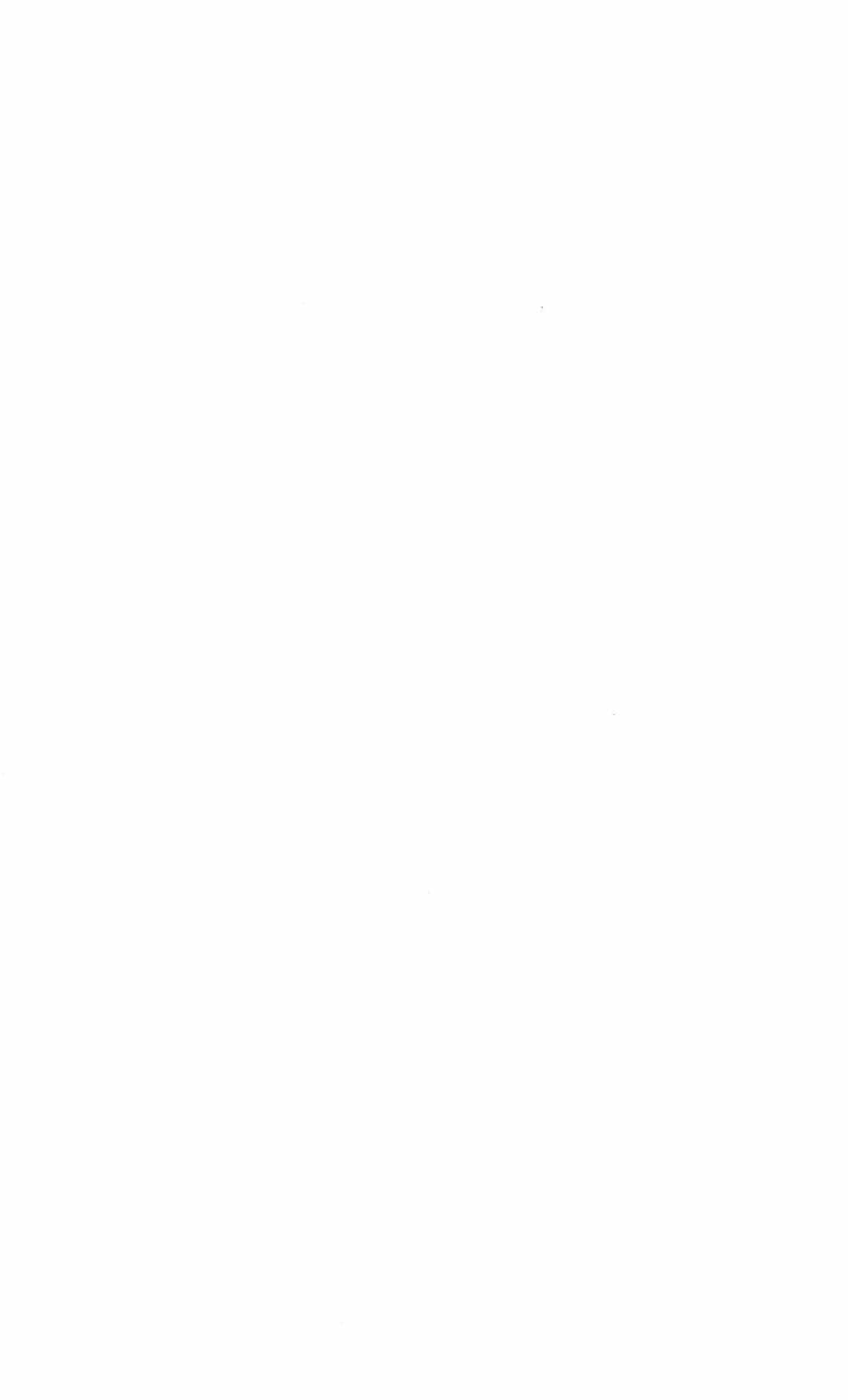 